Termination of Advising Relationship Application Form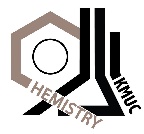 ------------------------------------------------------------------------------------------------------------------------Termination of Advising Relationship Replied FormReceived Date：                      Recipient：Date  Received DateStudent NameAgree    □Disagree  □SignatureAdvisor Agree    □Disagree  □SignatureReasons of TerminationReasons of TerminationReasons of TerminationReasons of TerminationReasons of TerminationCommittee Opinions Committee Opinions Committee Opinions Committee Opinions Committee Opinions Committee DecisionCommittee DecisionCommittee DecisionCommittee DecisionCommittee Decision